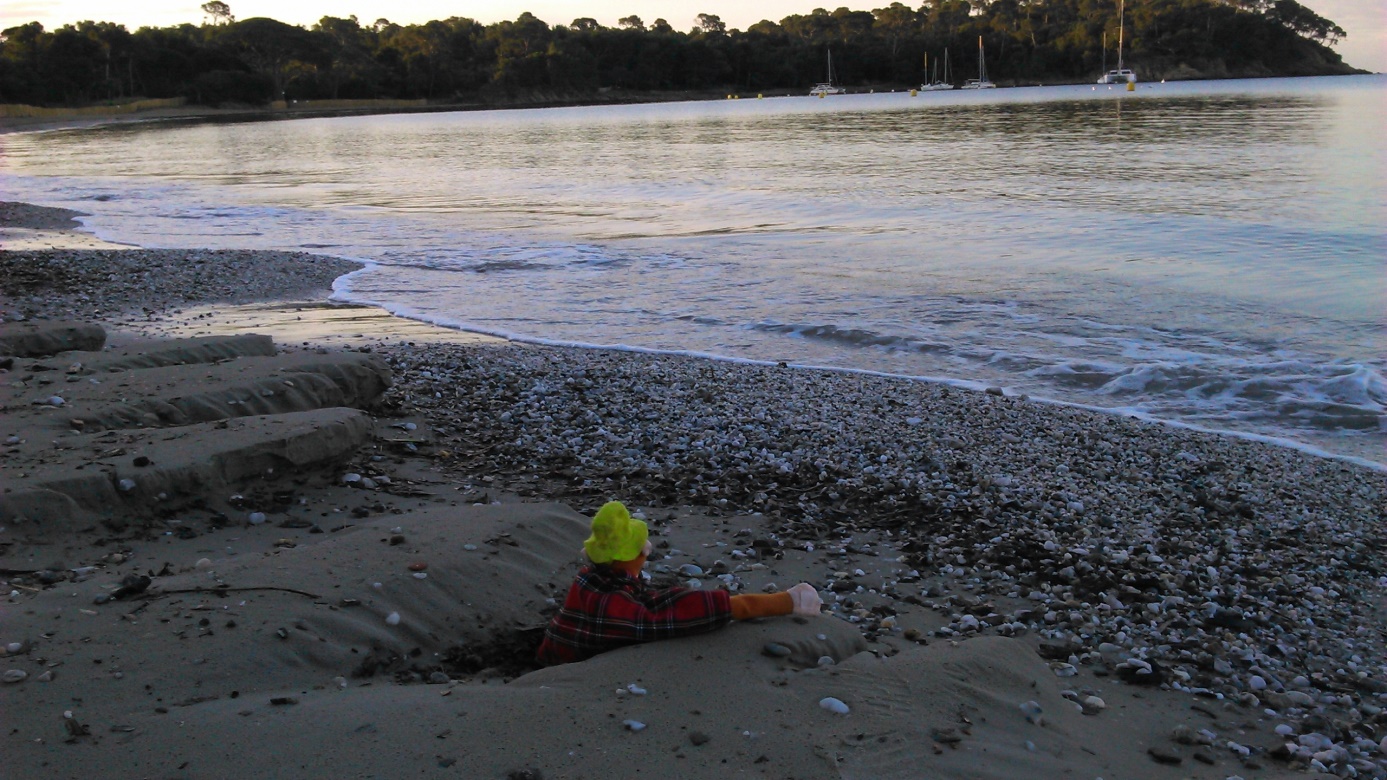 Parfois le matinje me sens au premier jourFrisson de l’instant©Patrick Joquel		www.patrick-joquel.com